意識調査アンケート〇性別　　□男性　　□女性〇年代　　□10代未満　　□10代　　□20代　　□30代　　□40代　　　　　　　□50代　　□60代　　□70代以上〇家族構成　　あなたと同居しているご家族を教えてください。　　　　　　□親(　人)　 □配偶者　 □子供(　人) 　□孫(　人)　 □同居していない　　　　　　□その他（　　　　　　　　　　　　　　　　　　　　　　　　　　　　　　）Q1市が発行している防災ハンドブック・ハザードマップを見たことがありますか？□知っており、内容を理解している　　　□見たことがあるが、詳しくは知らない□見たことがない・知らないQ2防災ハンドブックとハザードマップは全戸配布されています。自宅に保管してありますか？□保管しており、常に確認できる状態　　　□自宅にはあるが、場所は把握していない□捨ててしまった・わからないQ3自宅に、どのような種類の災害の恐れがありますか？□木曽川洪水　　　□郷瀬川・新郷瀬川洪水　　　□入鹿池破堤による浸水□土砂災害　　　　□地震による液状化　　　□わからない□その他（　　　　　　　　　　　　　　　　　　　　　　　　　　　　　　　　　　　）Q4市は、主に登録制メール「あんしんメール」を使用し、災害に関する情報伝達を行っています。登録していますか？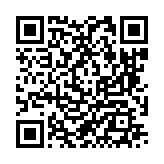 □登録している　　　□登録していない　　　□わからないQ5市は「あんしんメール」の他にも災害情報伝達手段を複数使用しています。登録（フォロー）状況を教えてください。（複数回答可）□犬山市公式LINE　　　□twitter　　　□Facebook　　　□登録していないQ6災害時の防災情報をどのように入手していますか？（複数回答可）□テレビ　　　□インターネット（SNS等）　　　□自治会（伝達・配布・回覧）□ラジオ　　　□電話　　　□メール　　　□情報収集手段をもっていない　　　　　　□その他（　　　　　　　　　　　　　　　　　　　　　　　　　　　　　　　　）
Q7自分が逃げるべき避難場所・経路の確認をしていますか？□実際に避難経路を歩いて確認している□ハザードマップ上で確認している□確認していないQ7-1【Q7で「確認している」を選ばれた方】想定している避難先はどこですか？（　　　　　　　　　　　　　　　　　　　　　　　　　　　　　　　　　　　　）Q8ご家族に赤ちゃん、お年寄り、介護を必要とされる方がいますか？
□いる　　　　□いないQ8-1【Q8で「いる」を選ばれた方】　 　その方の避難方法は考えていますか？□考えている　　　　□考えていないQ8-2【Q8-1で「考えている」と答えた方】具体的な内容を記入してください。Q9避難する際の準備として日頃行っている(考えている)ことはありますか？調査は以上となります。ご協力ありがとうございました。